Participer à la vie associativeLes associations ont été créées par la loi de 1901 (liberté d’association). Ce sont des organisations qui réunissent des citoyens sans but lucratif (l’objectif est de ne pas s’enrichir). Les citoyens peuvent y participer ou faire des dons.Voici quelques associations, classez-les dans le tableau ci-contre en fonction de leur activité principale :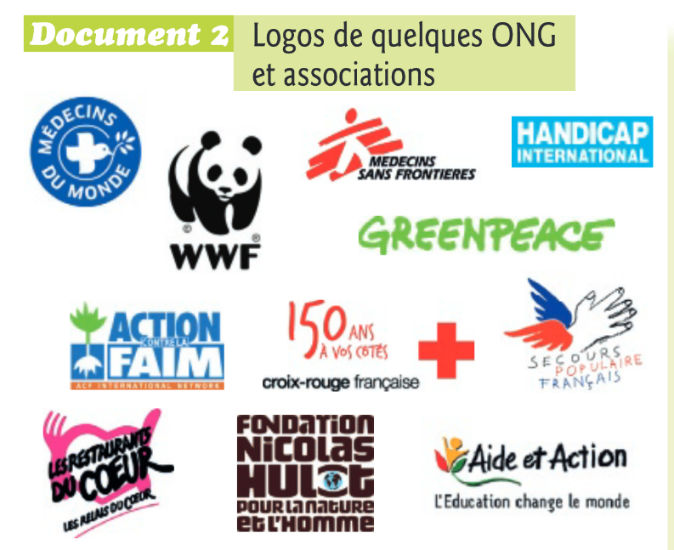 Chaque année, près de 50 % des Français appartiennent à des associations. Ces dernières agissent dans des domaines très différents (sport, culture, musique, associations de parents d’élèves…). Elles agissent de plus en plus pour la protection des droits des citoyens les plus fragiles (enfants, personnes âgées, handicapées, familles démunies).Exercice type brevet (déposer vos réponses sur Pronote cours de jeudi 28 mai)L’engagement individuel ou collectif des citoyens dans une démocratieDocument : Témoignage d’Emmanuel B. auto-entrepreneur à Quissac (Département du Gard)« - Pourquoi avez-vous décidé de vous engager dans la Réserve citoyenne de l’Éducation nationale ?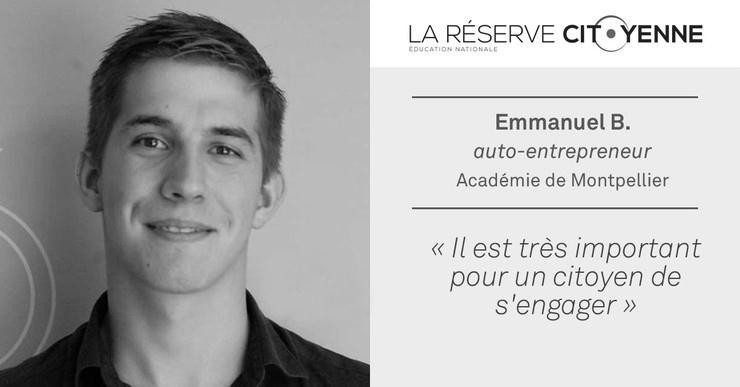 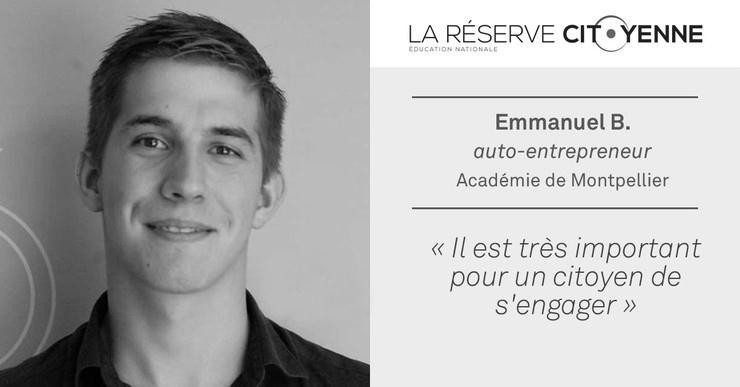 Je suis volontaire et formateur à la Croix rouge et très engagé depuis le début de ma scolarité. Aujourd’hui je suis dans la vie active, mais j’ai très envie de continuer mon engagement et de "propager" les valeurs de la République.Quelles seraient les thématiques sur lesquelles vous souhaiteriez intervenir dans les classes ?Je souhaite faire comprendre aux jeunes qu’il est très important pour un citoyen de s’engager. Et ça commence à l’école : un écolier, un collégien ou un lycéen peut s’engager dans la vie de son établissement et aussi dans la société, grâce aux associations par exemple. J’aimerais aussi mettre à disposition mes connaissances du droit international et humanitaire, proposer une réflexion sur l’application de la Convention de Genève* et le sort des réfugiés partout dans le monde ».* Convention de Genève : ensemble de textes de droit international qui définit les règles de protection des personnes en cas de conflits, notamment des réfugiés.Source : site internet du Ministère de l’Éducation nationale,page dédiée à la réserve citoyenneDonnez une raison de l’engagement d’Emmanuel B. dans la réserve citoyenne de l’Éducation nationale.Emmanuel B. évoque son intention de « propager les valeurs de la République ». Citez quelles sont ces valeurs.Vous avez proposé au Conseil de Vie Collégienne (CVC) la venue d’Emmanuel B. dans votre collège. Citez deux arguments pour convaincre les autres membres du CVC de l’intérêt de sa venue.Proposez au CVC deux actions à mettre en place au sein du collège pour montrer que les collégiens peuvent, à leur tour, s’engager pour les autres.Santé (médecine)EnvironnementAides aux plus démunis (pauvres) pour la nourriture, le logement…EducationNom (s) d’association(s)